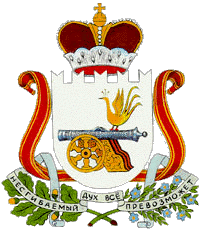 СОВЕТ ДЕПУТАТОВ  ВЛАДИМИРОВСКОГО СЕЛЬСКОГО ПОСЕЛЕНИЯ   ХИСЛАВИЧСКОГО РАЙОНА СМОЛЕНСКОЙ ОБЛАСТИРЕШЕНИЕ  От 02.12.2013 г.                                                                             №24О внесении изменений в решение Совета депутатов от 21.11.2012 г. № 23 «О бюджете  Администрации Владимировского сельского поселения Хиславичского района Смоленской области на 2013 год и на плановый период 2014 и 2015 годов» в новой редакции решений  Совета депутатов Владимировского сельского поселения Хиславичского района Смоленской области от 11.02.2013г. № 2, 03.06.2013г. №10, от 25.06.2013г. №12, от 11.09.2013г. №18,от 25.11.2013г №23.        Заслушав информацию старшего менеджера – главного бухгалтера  Владимировского сельского поселения Хиславичского района Смоленской области о внесении изменений в решение от 21.11.2012 г. № 23 «О бюджете Администрации Владимировского сельского поселения Хиславичского района Смоленской области  на 2013 год и на плановый период 2014 и 2015 годов» в новой редакции решений Совета депутатов Владимировского сельского поселения  Хиславичского района Смоленской области от 11.02.2013г. №2, от 03.06.2013г. №10,от 25.06.2013г. №12, от 11.09.2013г. №18,от 25.11.2013г №23  Совет депутатов Владимировского сельского поселения Хиславичского района Смоленской области    РЕШИЛ:      1.   Внести изменения в решения Совета депутатов Владимировского сельского  поселения Хиславичского района Смоленской области от 21.11.2012 г. № 23 «О бюджете Администрации Владимировского сельского поселения Хиславичского района Смоленской области на 2013 год и на плановый период 2014 и 2015 годов» в новой редакции решения Совета депутатов Владимировского сельского поселения Хиславичского района Смоленской области  от 11.02.2013г. №2, от 03.06.2013г. №10,от 25.06.2013г. №12, от 11.09.2013г. №18,от 25.11.2013г №23.          1.В связи с производственной необходимостью произвести передвижку бюджетных ассигнований:      С кода  906 0104 0020800 121 211 21101                     -17390,38 руб                                С кода 906 0104 0020800 121 213  21301                     -5251,69 руб                        С кода 906 0106 5250101 851 290                                  -9,00 руб                         С кода 906 0106 5210600 540 251                                   -3,00 руб      На код  906 0104 0020400 244 225                                  + 22642,07 руб         2.  Утвердить распределение бюджетных ассигнований  из бюджета Владимировского сельского поселения Хиславичского района Смоленской области  по разделам, подразделам, целевым статьям и видам расходов бюджета согласно приложению № 2 к настоящему решению в новой редакции.         3. Утвердить ведомственную структуру расходов местного бюджета Владимировского сельского поселения Хиславичского района Смоленской области на 2013 год согласно приложения №3       4. Настоящее решение подлежит обнародованию.Глава муниципального образованияВладимировского сельского поселения Хиславичского района Смоленской области                                       В. К. Пусенков